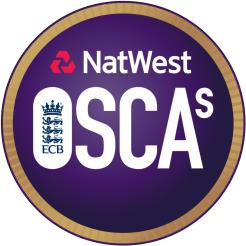 2020 OSCA’s Nomination FormThe information given in this form will be used by the County Board to consider the award of an OSCA to the person you are nominating on this form. If your nomination is successful the information will be passed to the England and Wales Cricket Board (ECB) who may invite your nominee to the OSCA’s awards ceremony. In this instance,the ECB will contact your nominee to explain how their personal information will be used.NomineeNomineeNomineeNomineeNameD.O.B.Name of Club/League/Board etcCategoryReason for Nomination 200 words maximum(Please consult the Judging Criteria document for suggestions on what toinclude)NominatorNominatorNominatorNominatorNameContact No.MobileEmailClub